Publicado en Valencia el 22/09/2022 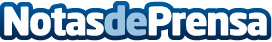 Derroche de "energía de la buena" en la nueva campaña de SerranoCárnicas Serrano reivindica, en su última campaña, la felicidad como fuente de energía, más allá de las necesidades energéticas al usoDatos de contacto:Álex Salvador 605 92 25 84Nota de prensa publicada en: https://www.notasdeprensa.es/derroche-de-energia-de-la-buena-en-la-nueva Categorias: Nutrición Comunicación Marketing E-Commerce Otros deportes Consumo http://www.notasdeprensa.es